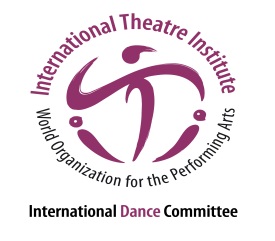 Workshop Submission
      Please fill in the information in the space provided below and send it to alma.llerena@itispain.es along with your CV and the dossier no later than May 15th 2017.Workshop titleWorkshop description in one lineDetailed workshop description (max. 500 words)Workshop leaderDuration Website / videosTechnical needs (please be VERY specific and list everything you will need).List of workshop leaders that would be traveling to SegoviaFull NameAddressCity / Zip Code / CountryPhone (with country code)Email1.
2.3. etc.